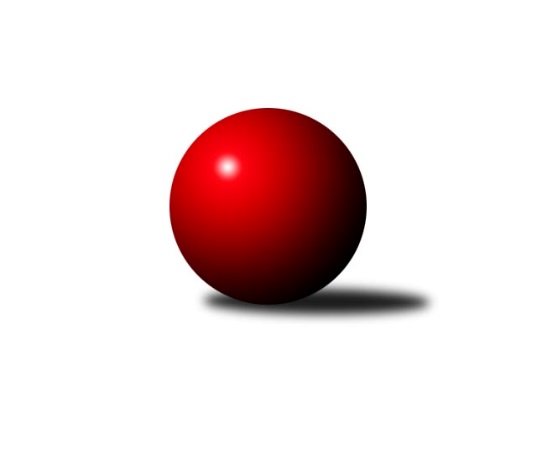 Č.5Ročník 2017/2018	2.5.2024 Krajský přebor OL 2017/2018Statistika 5. kolaTabulka družstev:		družstvo	záp	výh	rem	proh	skore	sety	průměr	body	plné	dorážka	chyby	1.	KK Jiskra Rýmařov ˝B˝	5	4	0	1	29.0 : 11.0 	(37.0 : 23.0)	2546	8	1780	767	39.6	2.	Sokol Přemyslovice ˝B˝	5	3	0	2	23.5 : 16.5 	(35.5 : 24.5)	2476	6	1723	754	42.4	3.	TJ Horní Benešov ˝D˝	5	3	0	2	22.0 : 18.0 	(26.0 : 34.0)	2410	6	1730	680	55.8	4.	KK Lipník nad Bečvou ˝A˝	5	3	0	2	21.0 : 19.0 	(33.5 : 26.5)	2438	6	1688	751	52.2	5.	TJ Spartak Přerov	5	3	0	2	20.0 : 20.0 	(26.5 : 33.5)	2380	6	1668	713	48.4	6.	TJ Břidličná ˝A˝	4	2	1	1	19.0 : 13.0 	(31.0 : 17.0)	2500	5	1722	778	40.8	7.	KK Zábřeh  ˝C˝	4	2	0	2	16.5 : 15.5 	(27.5 : 20.5)	2448	4	1760	688	49.5	8.	KK Šumperk ˝C˝	4	2	0	2	16.0 : 16.0 	(21.0 : 27.0)	2471	4	1725	745	51	9.	TJ Horní Benešov ˝C˝	4	1	1	2	16.0 : 16.0 	(23.0 : 25.0)	2456	3	1694	762	45.3	10.	SKK Jeseník ˝B˝	4	1	0	3	10.0 : 22.0 	(22.0 : 26.0)	2406	2	1687	719	50.3	11.	KS Moravský Beroun	5	0	0	5	7.0 : 33.0 	(17.0 : 43.0)	2440	0	1700	739	51.8Tabulka doma:		družstvo	záp	výh	rem	proh	skore	sety	průměr	body	maximum	minimum	1.	TJ Horní Benešov ˝D˝	3	3	0	0	19.0 : 5.0 	(20.5 : 15.5)	2469	6	2489	2438	2.	TJ Spartak Přerov	3	3	0	0	16.5 : 7.5 	(19.5 : 16.5)	2555	6	2591	2513	3.	KK Jiskra Rýmařov ˝B˝	2	2	0	0	13.0 : 3.0 	(15.0 : 9.0)	2574	4	2637	2510	4.	KK Zábřeh  ˝C˝	2	2	0	0	12.0 : 4.0 	(13.5 : 10.5)	2522	4	2522	2521	5.	KK Lipník nad Bečvou ˝A˝	2	2	0	0	11.0 : 5.0 	(14.5 : 9.5)	2406	4	2414	2398	6.	Sokol Přemyslovice ˝B˝	3	2	0	1	14.0 : 10.0 	(21.5 : 14.5)	2522	4	2531	2518	7.	TJ Břidličná ˝A˝	2	1	1	0	11.0 : 5.0 	(16.0 : 8.0)	2449	3	2485	2412	8.	KK Šumperk ˝C˝	1	1	0	0	6.5 : 1.5 	(5.0 : 7.0)	2388	2	2388	2388	9.	SKK Jeseník ˝B˝	2	1	0	1	7.0 : 9.0 	(13.0 : 11.0)	2479	2	2501	2457	10.	TJ Horní Benešov ˝C˝	2	0	0	2	5.0 : 11.0 	(10.5 : 13.5)	2503	0	2507	2498	11.	KS Moravský Beroun	3	0	0	3	5.0 : 19.0 	(10.0 : 26.0)	2420	0	2441	2381Tabulka venku:		družstvo	záp	výh	rem	proh	skore	sety	průměr	body	maximum	minimum	1.	KK Jiskra Rýmařov ˝B˝	3	2	0	1	16.0 : 8.0 	(22.0 : 14.0)	2537	4	2606	2462	2.	TJ Horní Benešov ˝C˝	2	1	1	0	11.0 : 5.0 	(12.5 : 11.5)	2433	3	2482	2384	3.	Sokol Přemyslovice ˝B˝	2	1	0	1	9.5 : 6.5 	(14.0 : 10.0)	2454	2	2519	2388	4.	TJ Břidličná ˝A˝	2	1	0	1	8.0 : 8.0 	(15.0 : 9.0)	2526	2	2571	2481	5.	KK Lipník nad Bečvou ˝A˝	3	1	0	2	10.0 : 14.0 	(19.0 : 17.0)	2449	2	2527	2389	6.	KK Šumperk ˝C˝	3	1	0	2	9.5 : 14.5 	(16.0 : 20.0)	2498	2	2536	2446	7.	KK Zábřeh  ˝C˝	2	0	0	2	4.5 : 11.5 	(14.0 : 10.0)	2412	0	2462	2361	8.	TJ Spartak Přerov	2	0	0	2	3.5 : 12.5 	(7.0 : 17.0)	2293	0	2309	2277	9.	SKK Jeseník ˝B˝	2	0	0	2	3.0 : 13.0 	(9.0 : 15.0)	2370	0	2409	2330	10.	TJ Horní Benešov ˝D˝	2	0	0	2	3.0 : 13.0 	(5.5 : 18.5)	2381	0	2445	2316	11.	KS Moravský Beroun	2	0	0	2	2.0 : 14.0 	(7.0 : 17.0)	2450	0	2468	2431Tabulka podzimní části:		družstvo	záp	výh	rem	proh	skore	sety	průměr	body	doma	venku	1.	KK Jiskra Rýmařov ˝B˝	5	4	0	1	29.0 : 11.0 	(37.0 : 23.0)	2546	8 	2 	0 	0 	2 	0 	1	2.	Sokol Přemyslovice ˝B˝	5	3	0	2	23.5 : 16.5 	(35.5 : 24.5)	2476	6 	2 	0 	1 	1 	0 	1	3.	TJ Horní Benešov ˝D˝	5	3	0	2	22.0 : 18.0 	(26.0 : 34.0)	2410	6 	3 	0 	0 	0 	0 	2	4.	KK Lipník nad Bečvou ˝A˝	5	3	0	2	21.0 : 19.0 	(33.5 : 26.5)	2438	6 	2 	0 	0 	1 	0 	2	5.	TJ Spartak Přerov	5	3	0	2	20.0 : 20.0 	(26.5 : 33.5)	2380	6 	3 	0 	0 	0 	0 	2	6.	TJ Břidličná ˝A˝	4	2	1	1	19.0 : 13.0 	(31.0 : 17.0)	2500	5 	1 	1 	0 	1 	0 	1	7.	KK Zábřeh  ˝C˝	4	2	0	2	16.5 : 15.5 	(27.5 : 20.5)	2448	4 	2 	0 	0 	0 	0 	2	8.	KK Šumperk ˝C˝	4	2	0	2	16.0 : 16.0 	(21.0 : 27.0)	2471	4 	1 	0 	0 	1 	0 	2	9.	TJ Horní Benešov ˝C˝	4	1	1	2	16.0 : 16.0 	(23.0 : 25.0)	2456	3 	0 	0 	2 	1 	1 	0	10.	SKK Jeseník ˝B˝	4	1	0	3	10.0 : 22.0 	(22.0 : 26.0)	2406	2 	1 	0 	1 	0 	0 	2	11.	KS Moravský Beroun	5	0	0	5	7.0 : 33.0 	(17.0 : 43.0)	2440	0 	0 	0 	3 	0 	0 	2Tabulka jarní části:		družstvo	záp	výh	rem	proh	skore	sety	průměr	body	doma	venku	1.	KK Jiskra Rýmařov ˝B˝	0	0	0	0	0.0 : 0.0 	(0.0 : 0.0)	0	0 	0 	0 	0 	0 	0 	0 	2.	TJ Spartak Přerov	0	0	0	0	0.0 : 0.0 	(0.0 : 0.0)	0	0 	0 	0 	0 	0 	0 	0 	3.	KS Moravský Beroun	0	0	0	0	0.0 : 0.0 	(0.0 : 0.0)	0	0 	0 	0 	0 	0 	0 	0 	4.	TJ Břidličná ˝A˝	0	0	0	0	0.0 : 0.0 	(0.0 : 0.0)	0	0 	0 	0 	0 	0 	0 	0 	5.	TJ Horní Benešov ˝D˝	0	0	0	0	0.0 : 0.0 	(0.0 : 0.0)	0	0 	0 	0 	0 	0 	0 	0 	6.	Sokol Přemyslovice ˝B˝	0	0	0	0	0.0 : 0.0 	(0.0 : 0.0)	0	0 	0 	0 	0 	0 	0 	0 	7.	SKK Jeseník ˝B˝	0	0	0	0	0.0 : 0.0 	(0.0 : 0.0)	0	0 	0 	0 	0 	0 	0 	0 	8.	KK Zábřeh  ˝C˝	0	0	0	0	0.0 : 0.0 	(0.0 : 0.0)	0	0 	0 	0 	0 	0 	0 	0 	9.	TJ Horní Benešov ˝C˝	0	0	0	0	0.0 : 0.0 	(0.0 : 0.0)	0	0 	0 	0 	0 	0 	0 	0 	10.	KK Lipník nad Bečvou ˝A˝	0	0	0	0	0.0 : 0.0 	(0.0 : 0.0)	0	0 	0 	0 	0 	0 	0 	0 	11.	KK Šumperk ˝C˝	0	0	0	0	0.0 : 0.0 	(0.0 : 0.0)	0	0 	0 	0 	0 	0 	0 	0 Zisk bodů pro družstvo:		jméno hráče	družstvo	body	zápasy	v %	dílčí body	sety	v %	1.	Lukáš Horňák 	KK Zábřeh  ˝C˝ 	5	/	5	(100%)	7	/	10	(70%)	2.	Ján Ludrovský 	KK Šumperk ˝C˝ 	4.5	/	5	(90%)	6	/	10	(60%)	3.	Antonín Sochor 	KK Jiskra Rýmařov ˝B˝ 	4	/	4	(100%)	7	/	8	(88%)	4.	Jiří Kohoutek 	TJ Spartak Přerov 	4	/	4	(100%)	6	/	8	(75%)	5.	Leopold Jašek 	-- volný los -- 	4	/	5	(80%)	7	/	10	(70%)	6.	Jaromír Hendrych st. 	TJ Horní Benešov ˝D˝ 	4	/	5	(80%)	6.5	/	10	(65%)	7.	Tomáš Zatloukal 	Sokol Přemyslovice ˝B˝ 	4	/	5	(80%)	6	/	10	(60%)	8.	Zdeněk Kment 	TJ Horní Benešov ˝D˝ 	4	/	5	(80%)	5	/	10	(50%)	9.	Petr Hendrych 	KK Lipník nad Bečvou ˝A˝ 	3.5	/	4	(88%)	5.5	/	8	(69%)	10.	Michal Davidík 	KK Jiskra Rýmařov ˝B˝ 	3	/	3	(100%)	4	/	6	(67%)	11.	Romana Valová 	KK Jiskra Rýmařov ˝B˝ 	3	/	4	(75%)	6.5	/	8	(81%)	12.	Rostislav Petřík 	TJ Spartak Přerov 	3	/	4	(75%)	6.5	/	8	(81%)	13.	Martin Mikeska 	KK Jiskra Rýmařov ˝B˝ 	3	/	4	(75%)	6	/	8	(75%)	14.	Barbora Bártková 	TJ Horní Benešov ˝C˝ 	3	/	4	(75%)	5.5	/	8	(69%)	15.	Tomáš Fiury 	TJ Břidličná ˝A˝ 	3	/	4	(75%)	5	/	8	(63%)	16.	Lukáš Vybíral 	Sokol Přemyslovice ˝B˝ 	3	/	4	(75%)	5	/	8	(63%)	17.	Jiří Polášek 	KK Jiskra Rýmařov ˝B˝ 	3	/	4	(75%)	4	/	8	(50%)	18.	Martin Holas 	TJ Spartak Přerov 	3	/	4	(75%)	4	/	8	(50%)	19.	Martin Pěnička 	KK Zábřeh  ˝C˝ 	3	/	5	(60%)	7	/	10	(70%)	20.	Ivo Mrhal ml. ml.	TJ Břidličná ˝A˝ 	3	/	5	(60%)	6.5	/	10	(65%)	21.	Zdeněk Fiury st. st.	TJ Břidličná ˝A˝ 	3	/	5	(60%)	6	/	10	(60%)	22.	Milan Smékal 	Sokol Přemyslovice ˝B˝ 	3	/	5	(60%)	5.5	/	10	(55%)	23.	Jana Ovčačíková 	KK Jiskra Rýmařov ˝B˝ 	3	/	5	(60%)	5.5	/	10	(55%)	24.	Zdeňka Habartová 	TJ Horní Benešov ˝C˝ 	3	/	5	(60%)	4.5	/	10	(45%)	25.	Jiří Kankovský 	Sokol Přemyslovice ˝B˝ 	2.5	/	5	(50%)	6	/	10	(60%)	26.	Josef Grulich 	Sokol Přemyslovice ˝B˝ 	2	/	2	(100%)	4	/	4	(100%)	27.	Richard Štětka 	KK Lipník nad Bečvou ˝A˝ 	2	/	2	(100%)	4	/	4	(100%)	28.	Pavel Košťál 	KK Šumperk ˝C˝ 	2	/	2	(100%)	3	/	4	(75%)	29.	Michal Rašťák 	TJ Horní Benešov ˝C˝ 	2	/	2	(100%)	2	/	4	(50%)	30.	Pavla Hendrychová 	TJ Horní Benešov ˝D˝ 	2	/	2	(100%)	2	/	4	(50%)	31.	Zdeněk Fiury ml. ml.	TJ Břidličná ˝A˝ 	2	/	3	(67%)	5	/	6	(83%)	32.	Josef Veselý 	TJ Břidličná ˝A˝ 	2	/	3	(67%)	4	/	6	(67%)	33.	Josef Krajzinger 	-- volný los -- 	2	/	3	(67%)	4	/	6	(67%)	34.	Eva Hradilová 	KK Lipník nad Bečvou ˝A˝ 	2	/	3	(67%)	3.5	/	6	(58%)	35.	Michal Blažek 	TJ Horní Benešov ˝D˝ 	2	/	3	(67%)	3	/	6	(50%)	36.	Olga Ollingerová 	KK Zábřeh  ˝C˝ 	2	/	4	(50%)	6	/	8	(75%)	37.	Vilém Zeiner 	KK Lipník nad Bečvou ˝A˝ 	2	/	4	(50%)	5	/	8	(63%)	38.	Vilém Berger 	TJ Břidličná ˝A˝ 	2	/	4	(50%)	5	/	8	(63%)	39.	Miroslav Setinský 	SKK Jeseník ˝B˝ 	2	/	4	(50%)	5	/	8	(63%)	40.	Miroslav Adámek 	KK Šumperk ˝C˝ 	2	/	4	(50%)	5	/	8	(63%)	41.	Zdeněk Černý 	TJ Horní Benešov ˝C˝ 	2	/	4	(50%)	4	/	8	(50%)	42.	Jana Fousková 	SKK Jeseník ˝B˝ 	2	/	4	(50%)	3.5	/	8	(44%)	43.	Petr Chlachula 	KK Jiskra Rýmařov ˝B˝ 	2	/	4	(50%)	3	/	8	(38%)	44.	Miroslav Mrkos 	KK Šumperk ˝C˝ 	2	/	4	(50%)	3	/	8	(38%)	45.	Karel Kučera 	SKK Jeseník ˝B˝ 	2	/	5	(40%)	6	/	10	(60%)	46.	Petra Rozsypalová 	SKK Jeseník ˝B˝ 	2	/	5	(40%)	5.5	/	10	(55%)	47.	Jiří Kropáč 	-- volný los -- 	2	/	5	(40%)	5	/	10	(50%)	48.	Petra Rozsypalová ml. 	SKK Jeseník ˝B˝ 	2	/	5	(40%)	5	/	10	(50%)	49.	Miroslav Ondrouch 	Sokol Přemyslovice ˝B˝ 	2	/	5	(40%)	4.5	/	10	(45%)	50.	Jan Semrád 	KK Šumperk ˝C˝ 	2	/	5	(40%)	4	/	10	(40%)	51.	Jan Tögel 	-- volný los -- 	2	/	5	(40%)	4	/	10	(40%)	52.	Michael Dostál 	TJ Horní Benešov ˝C˝ 	2	/	5	(40%)	4	/	10	(40%)	53.	Miloslav Petrů 	TJ Horní Benešov ˝C˝ 	2	/	5	(40%)	3.5	/	10	(35%)	54.	Čestmír Řepka 	KS Moravský Beroun  	2	/	5	(40%)	3	/	10	(30%)	55.	Zdeněk Chmela ml. ml.	KS Moravský Beroun  	2	/	5	(40%)	3	/	10	(30%)	56.	Jan Lenhart 	TJ Spartak Přerov 	2	/	5	(40%)	3	/	10	(30%)	57.	Jaroslav Koppa 	KK Lipník nad Bečvou ˝A˝ 	1.5	/	2	(75%)	2.5	/	4	(63%)	58.	Jiří Okleštěk 	KK Zábřeh  ˝C˝ 	1.5	/	4	(38%)	3	/	8	(38%)	59.	Ludmila Mederová 	KK Šumperk ˝C˝ 	1.5	/	5	(30%)	4	/	10	(40%)	60.	Petr Kozák 	TJ Horní Benešov ˝C˝ 	1	/	1	(100%)	2	/	2	(100%)	61.	Zdeněk Grulich 	Sokol Přemyslovice ˝B˝ 	1	/	1	(100%)	2	/	2	(100%)	62.	Martin Zavacký 	SKK Jeseník ˝B˝ 	1	/	1	(100%)	2	/	2	(100%)	63.	Alena Vrbová 	SKK Jeseník ˝B˝ 	1	/	1	(100%)	2	/	2	(100%)	64.	Eva Zdražilová 	TJ Horní Benešov ˝C˝ 	1	/	1	(100%)	2	/	2	(100%)	65.	Tomáš Pěnička 	KK Zábřeh  ˝C˝ 	1	/	1	(100%)	1	/	2	(50%)	66.	Ladislav Mandák 	KK Lipník nad Bečvou ˝A˝ 	1	/	1	(100%)	1	/	2	(50%)	67.	Jiří Procházka 	TJ Břidličná ˝A˝ 	1	/	1	(100%)	1	/	2	(50%)	68.	Kateřina Petková 	KK Šumperk ˝C˝ 	1	/	1	(100%)	1	/	2	(50%)	69.	Václav Pumprla 	TJ Spartak Přerov 	1	/	2	(50%)	3	/	4	(75%)	70.	Jiří Srovnal 	KK Zábřeh  ˝C˝ 	1	/	2	(50%)	3	/	4	(75%)	71.	Václav Čamek 	KK Zábřeh  ˝C˝ 	1	/	2	(50%)	3	/	4	(75%)	72.	František Langer 	KK Zábřeh  ˝C˝ 	1	/	2	(50%)	2	/	4	(50%)	73.	Tomáš Zbořil 	TJ Horní Benešov ˝D˝ 	1	/	3	(33%)	2	/	6	(33%)	74.	Martin Sekanina 	KK Lipník nad Bečvou ˝A˝ 	1	/	3	(33%)	2	/	6	(33%)	75.	Hana Kropáčová 	-- volný los -- 	1	/	3	(33%)	2	/	6	(33%)	76.	Libuše Mrázová 	-- volný los -- 	1	/	3	(33%)	1.5	/	6	(25%)	77.	Josef Šindler 	TJ Horní Benešov ˝D˝ 	1	/	3	(33%)	1.5	/	6	(25%)	78.	Jaroslav Pěcha 	KK Lipník nad Bečvou ˝A˝ 	1	/	4	(25%)	4	/	8	(50%)	79.	Vlastimila Kolářová 	KK Lipník nad Bečvou ˝A˝ 	1	/	4	(25%)	3.5	/	8	(44%)	80.	Libor Daňa 	TJ Spartak Přerov 	1	/	4	(25%)	2.5	/	8	(31%)	81.	Radomila Janoudová 	SKK Jeseník ˝B˝ 	1	/	4	(25%)	2	/	8	(25%)	82.	Miloslav Krchov 	KS Moravský Beroun  	1	/	4	(25%)	2	/	8	(25%)	83.	Zdeněk Chmela st. st.	KS Moravský Beroun  	1	/	5	(20%)	4	/	10	(40%)	84.	Alena Machalíčková 	-- volný los -- 	1	/	5	(20%)	4	/	10	(40%)	85.	Zdeněk Smrža 	TJ Horní Benešov ˝D˝ 	1	/	5	(20%)	3	/	10	(30%)	86.	Ivo Mrhal st.	KS Moravský Beroun  	1	/	5	(20%)	2	/	10	(20%)	87.	Miroslav Bodanský 	KK Zábřeh  ˝C˝ 	1	/	5	(20%)	2	/	10	(20%)	88.	Leoš Řepka 	TJ Břidličná ˝A˝ 	0	/	1	(0%)	1	/	2	(50%)	89.	Anna Dosedělová 	TJ Břidličná ˝A˝ 	0	/	1	(0%)	1	/	2	(50%)	90.	Jiří Večeřa 	TJ Břidličná ˝A˝ 	0	/	1	(0%)	1	/	2	(50%)	91.	Michal Oščádal 	Sokol Přemyslovice ˝B˝ 	0	/	1	(0%)	1	/	2	(50%)	92.	Zdeněk Žanda 	TJ Horní Benešov ˝D˝ 	0	/	1	(0%)	1	/	2	(50%)	93.	Michal Symerský 	TJ Spartak Přerov 	0	/	1	(0%)	0.5	/	2	(25%)	94.	Daniel Krchov 	KS Moravský Beroun  	0	/	1	(0%)	0	/	2	(0%)	95.	Zbyněk Tesař 	TJ Horní Benešov ˝D˝ 	0	/	1	(0%)	0	/	2	(0%)	96.	Pavel Veselka 	TJ Břidličná ˝A˝ 	0	/	1	(0%)	0	/	2	(0%)	97.	Miloslav Kovář 	SKK Jeseník ˝B˝ 	0	/	1	(0%)	0	/	2	(0%)	98.	Milan Dostál 	TJ Spartak Přerov 	0	/	1	(0%)	0	/	2	(0%)	99.	Hana Pethsová 	TJ Horní Benešov ˝C˝ 	0	/	2	(0%)	1.5	/	4	(38%)	100.	Milan Dvorský 	Sokol Přemyslovice ˝B˝ 	0	/	2	(0%)	1.5	/	4	(38%)	101.	Michal Ihnát 	KK Jiskra Rýmařov ˝B˝ 	0	/	2	(0%)	1	/	4	(25%)	102.	Michal Mainuš 	KK Lipník nad Bečvou ˝A˝ 	0	/	3	(0%)	2.5	/	6	(42%)	103.	Libor Příhoda 	KK Šumperk ˝C˝ 	0	/	4	(0%)	1	/	8	(13%)	104.	Petr Otáhal 	KS Moravský Beroun  	0	/	5	(0%)	2.5	/	10	(25%)	105.	Viktor Bartošík 	TJ Spartak Přerov 	0	/	5	(0%)	1	/	10	(10%)Průměry na kuželnách:		kuželna	průměr	plné	dorážka	chyby	výkon na hráče	1.	KK Jiskra Rýmařov, 1-4	2519	1774	744	44.3	(419.9)	2.	TJ Spartak Přerov, 1-6	2514	1767	746	50.5	(419.0)	3.	KK Zábřeh, 1-4	2508	1734	774	46.3	(418.1)	4.	HKK Olomouc, 1-8	2488	1750	738	40.5	(414.8)	5.	KS Moravský Beroun, 1-2	2479	1722	757	50.2	(413.2)	6.	Sokol Přemyslovice, 1-4	2472	1741	730	47.8	(412.1)	7.	 Horní Benešov, 1-4	2470	1717	752	51.4	(411.7)	8.	SKK Jeseník, 1-4	2458	1699	758	41.5	(409.8)	9.	TJ Kovohutě Břidličná, 1-2	2389	1653	736	42.0	(398.3)	10.	KK Lipník nad Bečvou, 1-2	2377	1655	722	48.0	(396.2)	11.	KK Šumperk, 1-4	2377	1692	684	54.0	(396.2)Nejlepší výkony na kuželnách:KK Jiskra Rýmařov, 1-4KK Jiskra Rýmařov ˝B˝	2637	4. kolo	Antonín Sochor 	KK Jiskra Rýmařov ˝B˝	499	4. koloKK Jiskra Rýmařov ˝B˝	2510	2. kolo	Antonín Sochor 	KK Jiskra Rýmařov ˝B˝	456	2. koloKS Moravský Beroun 	2468	4. kolo	Jiří Srovnal 	KK Zábřeh  ˝C˝	450	2. koloKK Zábřeh  ˝C˝	2462	2. kolo	Romana Valová 	KK Jiskra Rýmařov ˝B˝	439	4. kolo		. kolo	Michal Davidík 	KK Jiskra Rýmařov ˝B˝	437	4. kolo		. kolo	Čestmír Řepka 	KS Moravský Beroun 	434	4. kolo		. kolo	Jiří Polášek 	KK Jiskra Rýmařov ˝B˝	433	4. kolo		. kolo	František Langer 	KK Zábřeh  ˝C˝	421	2. kolo		. kolo	Martin Mikeska 	KK Jiskra Rýmařov ˝B˝	419	2. kolo		. kolo	Petr Chlachula 	KK Jiskra Rýmařov ˝B˝	418	4. koloTJ Spartak Přerov, 1-6TJ Spartak Přerov	2591	5. kolo	Martin Holas 	TJ Spartak Přerov	474	5. koloTJ Spartak Přerov	2562	1. kolo	Rostislav Petřík 	TJ Spartak Přerov	470	3. koloTJ Spartak Přerov	2513	3. kolo	Pavel Košťál 	KK Šumperk ˝C˝	470	5. koloKK Šumperk ˝C˝	2512	5. kolo	Rostislav Petřík 	TJ Spartak Přerov	465	5. koloKK Jiskra Rýmařov ˝B˝	2462	3. kolo	Rostislav Petřík 	TJ Spartak Přerov	453	1. koloTJ Horní Benešov ˝D˝	2445	1. kolo	Jaromír Hendrych st. 	TJ Horní Benešov ˝D˝	450	1. kolo		. kolo	Ján Ludrovský 	KK Šumperk ˝C˝	441	5. kolo		. kolo	Libor Daňa 	TJ Spartak Přerov	441	5. kolo		. kolo	Jiří Kohoutek 	TJ Spartak Přerov	440	3. kolo		. kolo	Jana Ovčačíková 	KK Jiskra Rýmařov ˝B˝	437	3. koloKK Zábřeh, 1-4KK Zábřeh  ˝C˝	2590	5. kolo	Václav Čamek 	KK Zábřeh  ˝C˝	471	5. koloKK Zábřeh  ˝C˝	2522	3. kolo	Lukáš Horňák 	KK Zábřeh  ˝C˝	461	1. koloKK Zábřeh  ˝C˝	2521	1. kolo	Jaroslav Pěcha 	KK Lipník nad Bečvou ˝A˝	460	1. kolo-- volný los --	2507	5. kolo	Lukáš Horňák 	KK Zábřeh  ˝C˝	456	5. koloTJ Břidličná ˝A˝	2481	3. kolo	Martin Pěnička 	KK Zábřeh  ˝C˝	451	5. koloKK Lipník nad Bečvou ˝A˝	2431	1. kolo	Martin Pěnička 	KK Zábřeh  ˝C˝	449	3. kolo		. kolo	Martin Sekanina 	KK Lipník nad Bečvou ˝A˝	437	1. kolo		. kolo	Leopold Jašek 	-- volný los --	437	5. kolo		. kolo	Lukáš Horňák 	KK Zábřeh  ˝C˝	436	3. kolo		. kolo	Martin Pěnička 	KK Zábřeh  ˝C˝	435	1. koloHKK Olomouc, 1-8-- volný los --	2570	4. kolo	Michael Dostál 	TJ Horní Benešov ˝C˝	465	4. koloTJ Horní Benešov ˝C˝	2507	4. kolo	Alena Machalíčková 	-- volný los --	447	4. kolo-- volný los --	2447	1. kolo	Leopold Jašek 	-- volný los --	447	4. koloTJ Břidličná ˝A˝	2431	1. kolo	Josef Krajzinger 	-- volný los --	446	1. kolo		. kolo	Petr Kozák 	TJ Horní Benešov ˝C˝	445	4. kolo		. kolo	Jan Tögel 	-- volný los --	441	4. kolo		. kolo	Zdeněk Černý 	TJ Horní Benešov ˝C˝	436	4. kolo		. kolo	Leopold Jašek 	-- volný los --	433	1. kolo		. kolo	Ivo Mrhal ml. ml.	TJ Břidličná ˝A˝	428	1. kolo		. kolo	Josef Krajzinger 	-- volný los --	421	4. koloKS Moravský Beroun, 1-2TJ Břidličná ˝A˝	2571	5. kolo	Tomáš Fiury 	TJ Břidličná ˝A˝	484	5. koloKK Lipník nad Bečvou ˝A˝	2527	3. kolo	Zdeněk Grulich 	Sokol Přemyslovice ˝B˝	463	1. koloSokol Přemyslovice ˝B˝	2519	1. kolo	Richard Štětka 	KK Lipník nad Bečvou ˝A˝	451	3. koloKS Moravský Beroun 	2441	1. kolo	Zdeněk Chmela st. st.	KS Moravský Beroun 	449	3. koloKS Moravský Beroun 	2437	5. kolo	Ivo Mrhal ml. ml.	TJ Břidličná ˝A˝	439	5. koloKS Moravský Beroun 	2381	3. kolo	Jiří Kankovský 	Sokol Přemyslovice ˝B˝	437	1. kolo		. kolo	Ivo Mrhal st.	KS Moravský Beroun 	435	1. kolo		. kolo	Petr Hendrych 	KK Lipník nad Bečvou ˝A˝	434	3. kolo		. kolo	Vlastimila Kolářová 	KK Lipník nad Bečvou ˝A˝	431	3. kolo		. kolo	Zdeněk Chmela ml. ml.	KS Moravský Beroun 	430	5. koloSokol Přemyslovice, 1-4KK Jiskra Rýmařov ˝B˝	2544	5. kolo	Miroslav Ondrouch 	Sokol Přemyslovice ˝B˝	454	3. koloSokol Přemyslovice ˝B˝	2531	3. kolo	Josef Grulich 	Sokol Přemyslovice ˝B˝	451	2. koloSokol Přemyslovice ˝B˝	2518	5. kolo	Josef Grulich 	Sokol Přemyslovice ˝B˝	440	3. koloSokol Přemyslovice ˝B˝	2518	2. kolo	Jiří Polášek 	KK Jiskra Rýmařov ˝B˝	435	5. koloSKK Jeseník ˝B˝	2409	2. kolo	Tomáš Zatloukal 	Sokol Přemyslovice ˝B˝	432	2. koloTJ Horní Benešov ˝D˝	2316	3. kolo	Miroslav Ondrouch 	Sokol Přemyslovice ˝B˝	430	5. kolo		. kolo	Jana Fousková 	SKK Jeseník ˝B˝	430	2. kolo		. kolo	Tomáš Zatloukal 	Sokol Přemyslovice ˝B˝	429	5. kolo		. kolo	Martin Mikeska 	KK Jiskra Rýmařov ˝B˝	428	5. kolo		. kolo	Romana Valová 	KK Jiskra Rýmařov ˝B˝	427	5. kolo Horní Benešov, 1-4KK Jiskra Rýmařov ˝B˝	2606	1. kolo	Michal Davidík 	KK Jiskra Rýmařov ˝B˝	486	1. koloKK Šumperk ˝C˝	2536	3. kolo	Ján Ludrovský 	KK Šumperk ˝C˝	479	3. koloTJ Horní Benešov ˝C˝	2507	3. kolo	Čestmír Řepka 	KS Moravský Beroun 	463	2. koloTJ Horní Benešov ˝C˝	2498	1. kolo	Barbora Bártková 	TJ Horní Benešov ˝C˝	456	1. koloTJ Horní Benešov ˝D˝	2489	4. kolo	Martin Mikeska 	KK Jiskra Rýmařov ˝B˝	456	1. koloTJ Horní Benešov ˝D˝	2480	2. kolo	Miroslav Setinský 	SKK Jeseník ˝B˝	455	4. koloTJ Horní Benešov ˝D˝	2438	5. kolo	Zdeněk Černý 	TJ Horní Benešov ˝C˝	452	3. koloKS Moravský Beroun 	2431	2. kolo	Antonín Sochor 	KK Jiskra Rýmařov ˝B˝	447	1. koloKK Lipník nad Bečvou ˝A˝	2389	5. kolo	Zdeněk Chmela ml. ml.	KS Moravský Beroun 	445	2. koloSKK Jeseník ˝B˝	2330	4. kolo	Zdeněk Kment 	TJ Horní Benešov ˝D˝	441	2. koloSKK Jeseník, 1-4SKK Jeseník ˝B˝	2501	1. kolo	Zdeněk Černý 	TJ Horní Benešov ˝C˝	454	5. koloTJ Horní Benešov ˝C˝	2482	5. kolo	Leopold Jašek 	-- volný los --	450	3. koloSKK Jeseník ˝B˝	2466	3. kolo	Miroslav Setinský 	SKK Jeseník ˝B˝	445	5. koloSKK Jeseník ˝B˝	2457	5. kolo	Petra Rozsypalová ml. 	SKK Jeseník ˝B˝	436	1. koloKK Šumperk ˝C˝	2446	1. kolo	Miroslav Setinský 	SKK Jeseník ˝B˝	430	3. kolo-- volný los --	2399	3. kolo	Karel Kučera 	SKK Jeseník ˝B˝	430	3. kolo		. kolo	Petra Rozsypalová 	SKK Jeseník ˝B˝	428	1. kolo		. kolo	Ján Ludrovský 	KK Šumperk ˝C˝	427	1. kolo		. kolo	Karel Kučera 	SKK Jeseník ˝B˝	427	1. kolo		. kolo	Jan Semrád 	KK Šumperk ˝C˝	427	1. koloTJ Kovohutě Břidličná, 1-2TJ Břidličná ˝A˝	2485	4. kolo	Zdeněk Fiury ml. ml.	TJ Břidličná ˝A˝	462	2. koloTJ Břidličná ˝A˝	2412	2. kolo	Josef Veselý 	TJ Břidličná ˝A˝	435	4. koloTJ Horní Benešov ˝C˝	2384	2. kolo	Martin Holas 	TJ Spartak Přerov	432	4. koloTJ Spartak Přerov	2277	4. kolo	Barbora Bártková 	TJ Horní Benešov ˝C˝	431	2. kolo		. kolo	Tomáš Fiury 	TJ Břidličná ˝A˝	426	4. kolo		. kolo	Leoš Řepka 	TJ Břidličná ˝A˝	420	4. kolo		. kolo	Zdeněk Fiury ml. ml.	TJ Břidličná ˝A˝	413	4. kolo		. kolo	Miloslav Petrů 	TJ Horní Benešov ˝C˝	404	2. kolo		. kolo	Michal Rašťák 	TJ Horní Benešov ˝C˝	401	2. kolo		. kolo	Zdeněk Fiury st. st.	TJ Břidličná ˝A˝	397	4. koloKK Lipník nad Bečvou, 1-2KK Lipník nad Bečvou ˝A˝	2414	4. kolo	Petr Hendrych 	KK Lipník nad Bečvou ˝A˝	440	4. koloKK Lipník nad Bečvou ˝A˝	2398	2. kolo	Jiří Kankovský 	Sokol Přemyslovice ˝B˝	440	4. koloSokol Přemyslovice ˝B˝	2388	4. kolo	Jaroslav Koppa 	KK Lipník nad Bečvou ˝A˝	436	4. koloTJ Spartak Přerov	2309	2. kolo	Richard Štětka 	KK Lipník nad Bečvou ˝A˝	434	2. kolo		. kolo	Vlastimila Kolářová 	KK Lipník nad Bečvou ˝A˝	426	2. kolo		. kolo	Libor Daňa 	TJ Spartak Přerov	423	2. kolo		. kolo	Jaroslav Koppa 	KK Lipník nad Bečvou ˝A˝	423	2. kolo		. kolo	Petr Hendrych 	KK Lipník nad Bečvou ˝A˝	414	2. kolo		. kolo	Lukáš Vybíral 	Sokol Přemyslovice ˝B˝	413	4. kolo		. kolo	Jan Lenhart 	TJ Spartak Přerov	410	2. koloKK Šumperk, 1-4-- volný los --	2391	2. kolo	Kateřina Petková 	KK Šumperk ˝C˝	436	4. koloKK Šumperk ˝C˝	2388	4. kolo	Leopold Jašek 	-- volný los --	432	2. koloKK Šumperk ˝C˝	2369	2. kolo	Jan Tögel 	-- volný los --	431	2. koloKK Zábřeh  ˝C˝	2361	4. kolo	Lukáš Horňák 	KK Zábřeh  ˝C˝	422	4. kolo		. kolo	Ján Ludrovský 	KK Šumperk ˝C˝	415	2. kolo		. kolo	Václav Čamek 	KK Zábřeh  ˝C˝	415	4. kolo		. kolo	Ján Ludrovský 	KK Šumperk ˝C˝	414	4. kolo		. kolo	Pavel Košťál 	KK Šumperk ˝C˝	409	4. kolo		. kolo	Miroslav Adámek 	KK Šumperk ˝C˝	400	2. kolo		. kolo	Jan Semrád 	KK Šumperk ˝C˝	400	2. koloČetnost výsledků:	8.0 : 0.0	1x	7.0 : 1.0	4x	6.5 : 1.5	1x	6.0 : 2.0	9x	5.5 : 2.5	3x	5.0 : 3.0	3x	4.0 : 4.0	1x	3.0 : 5.0	2x	2.0 : 6.0	3x	1.0 : 7.0	3x